教學材料：  乙. 工作紙 (發展一)句式仿作教學材料：  乙. 工作紙 (發展二)姓名___________                       日期_________酸乳酪什果沙律一.材料: 在所用材料前的(  )加 二.製造過程: 在 (  )內填1,2,3三.廚師認為那時吃水果健康? 在 (  )加 (     ) 吃飯後(     ) 吃飯前教學材料：  乙. 工作紙 (發展三)我的想法1.有一次，，狐狸請請鸛鳥到到他家吃飯吃飯。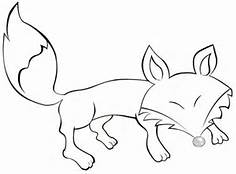 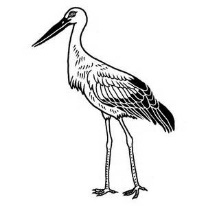 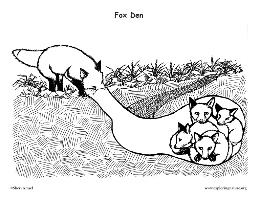 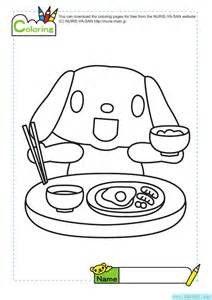 2.有一次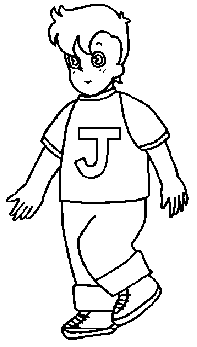 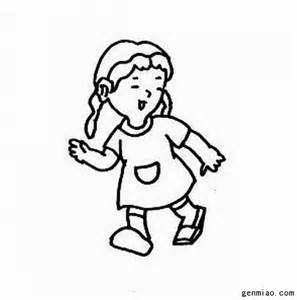 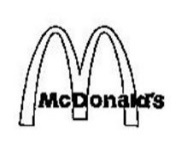 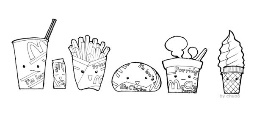 3.甲狐狸狐狸拿出拿出拿出好吃的好吃的好吃的食物食物食物來。來。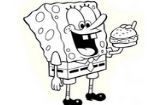 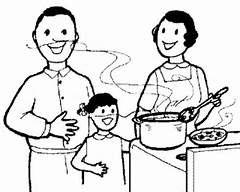 乙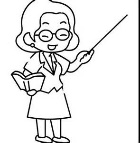 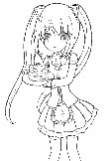 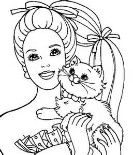 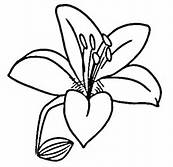 丙A(  )藍莓D(  )哈密瓜G(  )西瓜B(  )橙E(  )蘋果H(  )芒果C (  )菠蘿F(  )柚子I(  )香蕉(     )加乳酪(     )把水果切粒(     )上下攪匀狐狸的大咀根本伸不進去， ____________________________________________________________________________________________________________狐狸終於(可以吃到鸛鳥的食物了/吃不到鸛鳥的食物)。狐狸終於(可以吃到鸛鳥的食物了/吃不到鸛鳥的食物)。